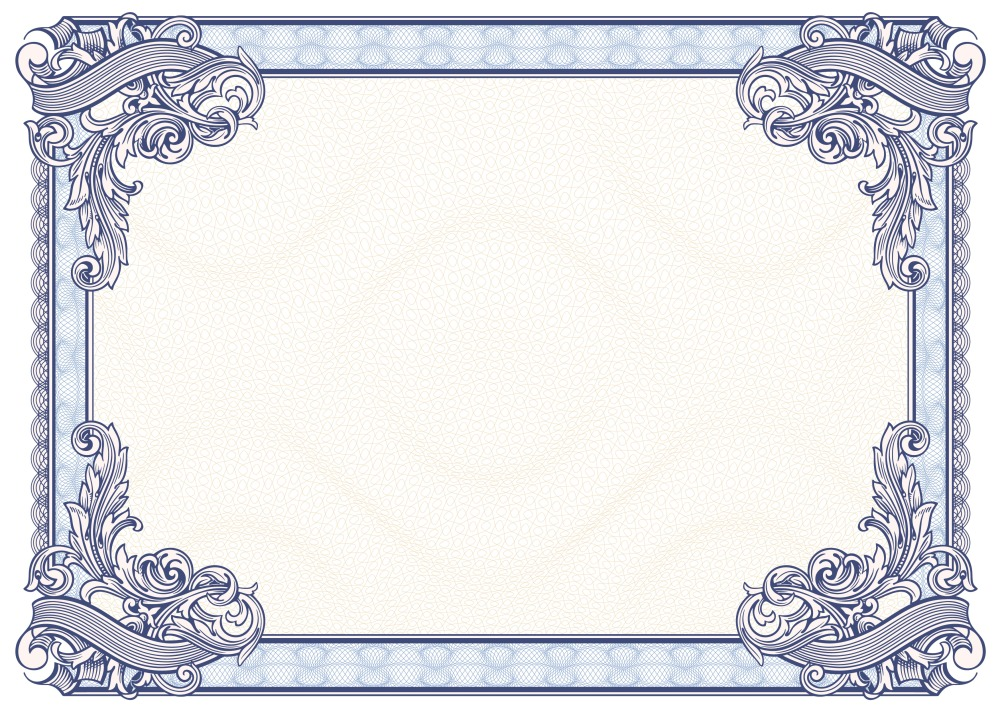 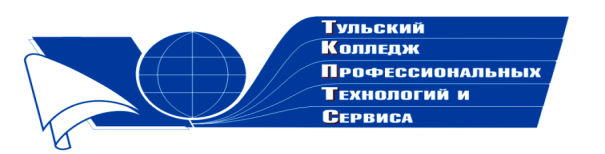 Государственное профессиональное образовательное учреждение  Тульской области «Тульский колледж профессиональных технологий и сервиса»ДипломНаграждаетсяПузакова Людмила Александровна, занявшая 2 место  в общероссийском заочном конкурсе «Коллекция педагогического мастерства и творчества» в номинации «Лучшая разработка урока»с разработкой урока блочно-модульной программы по физике по теме«Импульс. Закон сохранения импульса»    Директор ГПОУ ТО       «ТКПТС»                                     С.С. Курдюмов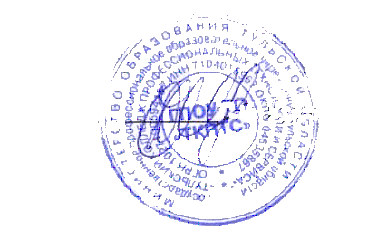 2018год 